Федеральное государственное бюджетное учреждение науки Институт проблем морских технологий . Владивосток, ул. Суханова, 5а. Тел./факс (423) 2432416E-mail: imtp@marine.febras.ru ДВО РАНВОСЬмая ВСЕРОССИЙСКАЯ НАУЧНО-ТЕХНИЧЕСКАЯ КОНФЕРЕНЦИЯ«Технические проблемы освоения Мирового океана» (ТПОМО-8) 30 сентября - 4 октября 2019 г.ВТОРОЕ ИНФОРМЦИОННОЕ ПИСЬМОВ период 30 сентября - 4 октября 2019 года Институт проблем морских технологий ДВО РАН проводит 8-ю Всероссийскую научно-техническую конференцию «Технические проблемы освоения Мирового океана» (ТПОМО-8). Цель конференции состоит в объективной оценке современного состояния в области морских технологий и выработке решений, направленных на консолидацию усилий научных и деловых кругов по созданию и практическому использованию подводных технических средств.   В программу конференции будут ключены пленарные доклады, секционные доклады по тематическим направлениям, выставка подводных технических средств, культурные мероприятия. По тематическим направлениям формируются следующие секции:   1.  Подводные аппараты и их системы: автономные, телеуправляемые и буксируемые робототехнические комплексы, проблемы технологии и эксплуатации. Практические применения и актуальные задачи развития подводной техники, включая научную, коммерческую и военную области.    2. Технические средства и методы акустических, геофизических и физико-химических исследований океана, биотехнологии и экология.    3. Современные методы обработки сигналов и их применение для повышения эффективности и качества функционирования систем подводных объектов.Основные даты:- прием заявок на участие в конференции продлен до 31 июля с.г.- представление полных текстов докладов до 31 августа с.г.- подготовка проекта программы конференции – 15 августа с.г.- подготовка окончательной программы конференции – 15 сентября с.г.Приложение 1: форма заявки на участие в конференции,Приложение 2: форма представления полного текста докладов. Приложение 1.Заявка на участие в конференцииПриложение 2Требования, предъявляемые к оформлению докладов:объем доклада – 4-6 стр.; формат А4; поля: левое – , верхнее – , нижнее – , правое – ; без колонтитулов;текст набирается на компьютере в редакторе Word (версия не ниже 6); шрифт Times New Roman Cyr; кегль 12, выравнивание по ширине, автоматический перенос слов; межстрочный интервал – 1, красная строка – ;краткая аннотация на русском языке – шрифт 11;название и адрес организации, контактные данные авторов доклада.таблицы и рисунки не должны выходить за рамки текста, заголовок таблицы - по центру; рисунки выполняются в графических форматах JPG,TIF и др. в цветном или черно-белом варианте;не допускаются пропуски строк между абзацами;доклады должны быть тщательно выверены и отредактированы, как материал, готовый к опубликованию и не подлежащий правке.Схема оформления докладаНАЗВАНИЕАвторыОрганизация: почтовый адрес, E-mail, Тел (тел/факс)Аннотация (4-5 строк)<Текст>ЛитератураПолный текст доклада направляется в оргкомитет конференции электронной почтой по адресу: conf8@marine.febras.ru не позднее 31 августа.  К докладу прилагается экспертное/экспортное заключение, которое может быть отправлено электронной почтой или  в бумажном виде по адресу: 690091, Владивосток, ул. Суханова,5а. ИПМТ ДВО РАН.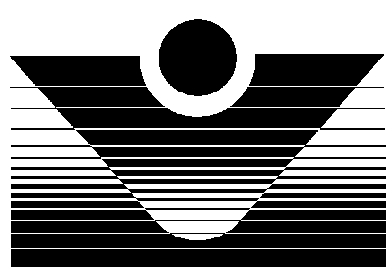 ИПМТ ДВО РАНТПОМО-8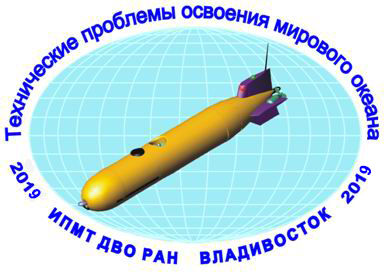 Фамилия, имя, отчество (полностью)Ученая степень, ученое званиеУчреждение, должностьАдрес (с индексом) E-mail Название докладаНазвание направленияФорма участия (личное прибытие, без прибытия)